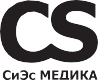 РУКОВОДСТВО ПО ЭКСПЛУАТАЦИИСтетофонендоскоп CS Medica CS-417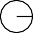 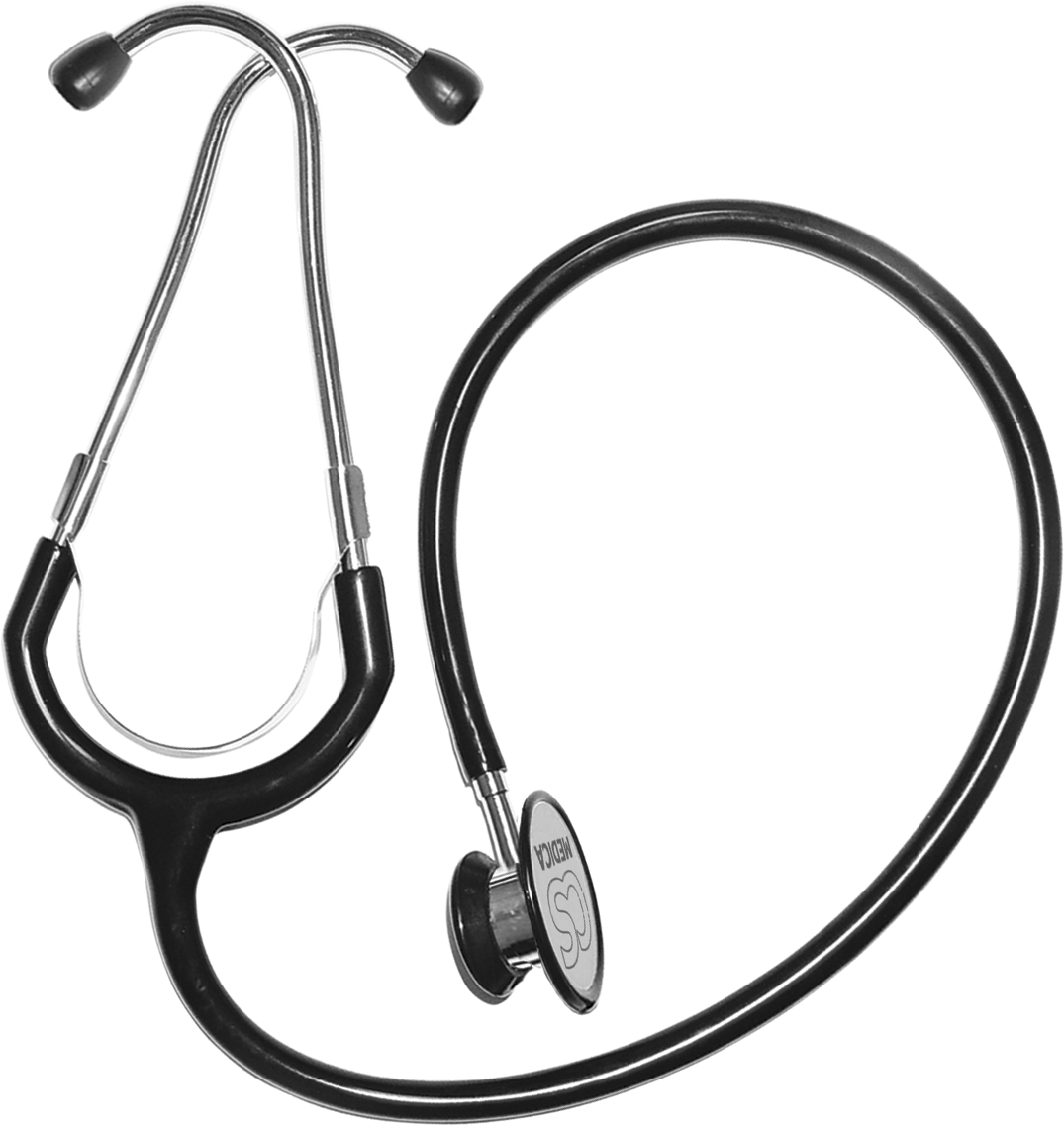 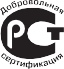 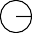 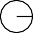 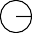 При покупке требуйте правильного заполнения гарантийного талона, находящегося в середине настоящего Руководства по эксплуатации!Благодарим Вас за покупку!Характеристики стетофонендоскопаБОЛЬШАЯ ЧУВСТВИТЕЛЬНАЯ МЕМБРАНА обеспечивает высокую разре- шающую способность при аускультации сердечно-сосудистой системы, ор- ганов дыхания, а также внутренних органов брюшной полости.СТЕТОСКОПИЧЕСКАЯ ГОЛОВКА БОЛЬШОГО РАЗМЕРА очень удобна для точного определения низких и средних тонов или шумов.ПЛАСТИКОВОЕ КОЛЬЦО МЕМБРАНЫ обеспечивает наилучший контакт мембраны с прослушиваемой зоной, а также не создает эффект холодного материала.ЭЛАСТИЧНЫЕ ОЛИВЫ ОГОЛОВЬЯ СТЕТОФОНЕНДОСКОПА обеспечи- вают плотное и комфортное соприкосновение с ушными отверстиями.Как пользоваться стетофонендоскопомПрибор работает в одном из двух положений головки стетофонендоскопа. Переключение прибора на работу с фонендоскопической или стетосокпи- ческой головкой осуществляется поворотом головки стетофонендоскопа на 180 градусов до щелчка.Легкое постукивание пальцем по мембране позволит Вам определить, в ка- ком положении установлена головка стетофонендоскопа.Если Вы не услышали звука при постукивании, поверните головку стетофо- нендоскопа на 180 градусов до щелчка.Повторите постукивание по мембране и Вы услышите звук. Прибор готов к работе с мембраной. При необходимости работы со стетоскопической головкой повторите вышеизложенные действия.Теперь Вы можете проводить осмотр при помощи стетофонендоскопа.Технические характеристикиСерийный номер и дата производстваВ серийном номере прибора, который расположен на упаковке прибора и имеет вид 417 • ММГГНННННН или 421 • ММГГНННННН, зашифрована следующая информация: месяц производства (ММ), последние две цифры года производства (ГГ), номер прибора (НННННН).1В комплекте:Головка фонендоскопа, включающая стетоскопичесую и фонендоскопическую головки	1 шт.Оголовье с эластичными оливами	1 параY-образный звукопровод	1 шт.Руководство по эксплуатации с гарантийным талоном	1 шт.Уход, хранение, техническое обслуживание, утилизацияНе подвергайте прибор воздействию экстремальных температур, влажно- сти и прямого солнечного света, ударов. Не храните и не используйте сте- тофонендоскоп в непосредственной близости от обогревательных прибо- ров и открытого огня. Оберегайте прибор от загрязнения. Ушные оливы необходимо протирать спиртом или водой с мылом. Запрещается погру- жать стетофонендоскоп в любые жидкости или подвергать его стерилиза- ции паром. Если дезинфекция стетофонендоскопа обязательна, протрите его70 % спиртовым раствором этилового спирта. Не допускается сопри- косновения стетофонендоскопа с агрессивными растворами.В случае возникновения неисправностей необходимо обращаться в центры технического обслуживания CS Medica (адреса указаны в инструкции по эксплуатации).Для утилизации прибора обратитесь в специализированные пункты прие- ма, расположенные в Вашем городе, или к местным органам власти для получения подробной информации о том, куда и как вернуть данный прибор для экологически безопасной переработки.Стетофонендоскопы CS Medica CS-417 испытаны и зарегистрированы в России:регистрационное удостоверение: № ФСЗ 2009/04073 от 23.05.2016 г. Срок действия не ограничен.добровольный сертификат соответствия № РОСС CN.ИМ41.Н01335 от 21.06.2016 г. Срок действия до 20.06.2019 г.Соответствует требованиям: ГОСТ Р 50444-92 (р. 3, 4).2ГАРАНТИЙНЫЙ ТАЛОНСрок гарантии 2 годаВНИМАНИЮ ПОКУПАТЕЛЕЙПри покупке требуйте правильного заполнения гарантийного талона: проставления печати продавца и даты продажи. Гарантийный срок изделия исчисляется с даты про- дажи. Условия гарантии действуют в рамках Закона РФ «О защите прав потребителей», регулируются законодательством страны и ни в коей мере не ограничивают права потребителей.Гарантия теряет силу в случаях:нарушения требований Руководства по эксплуатации;наличия механических повреждений, попадания в аппарат влаги или возникновения дефектов, вызванных стихийными бедствиями;самостоятельного вскрытия измерительного прибора и его составляющих владельцем или третьими лицами.Гарантия не распространяется на недостатки (неисправности), вызванные естественным износом составных частей измерительного прибора, имеющих ограниченный срок службы.В соответствии с Постановлением Правительства РФ от 19 января 1998 г. № 55 «Това ры для профилактики и лечения заболеваний в домашних условиях..» входят в Перечень непро- довольственных товаров надлежащего качества, не подлежащих возврату или обмену на ана- логичный товар других размера, формы, габарита, фасона, расцветки или комплектации.В соответствии с п. 5 статьи 18 закона «О защите прав потребителей» от 07.02.1992№ 2300 1 «Продавец (изготовитель), уполномоченная организация или уполномоченный индивидуальный предприниматель, импортер обязаны принять товар ненадлежащего качества у потребителя и в случае необходимости провести проверку качества товара. Потребитель вправе участвовать в проверке качества товара.В случае спора о причинах возникновения недостатков товара продавец (изготовитель), уполномоченная организация или уполномоченный индивидуальный предприниматель, импортер обязаны провести экспертизу товара за свой счет. Потребитель вправе при- сутствовать при проведении экспертизы товара и в случае несогласия с ее результатами оспорить заключение такой экспертизы в судебном порядке. Если в результате экспертизы товара установлено, что его недостатки возникли вследствие обстоятельств, за которые не отвечает продавец (изготовитель), потребитель обязан возместить продавцу (изготовите- лю), уполномоченной организации или уполномоченному индивидуальному предпринима- телю, импортеру расходы на проведение экспертизы, а также связанные с ее проведением расходы на хранение и транспортировку товара».Сроки службы и гарантии3Гарантийный талонМодель	 Серийный номер   	Дата продажи « 	» 	 	г.Штамп магазина	Подпись продавца _________________________Изделие во всех режимах работы проверялось в присутствии покупателяПодпись покупателя  	Дата обращения « 	» 	 	г.Заключение мастера, выполненные работы  	Дата выдачи (возврата)прибора потребителю « 	» 	 	г.Подпись	Работу принял  		 или штамп мастера		(подпись клиента)4АДРЕСА РЕГИОНАЛЬНЫХ ТОРГОВЫХ  ПРЕДСТАВИТЕЛЬСТВ И ЦЕНТРОВ ТЕХНИЧЕСКОГО ОБСЛУЖИВАНИЯ ИЗДЕЛИЙ ТОРГОВОЙ МАРКИ «CS MEDICA» В РОССИИ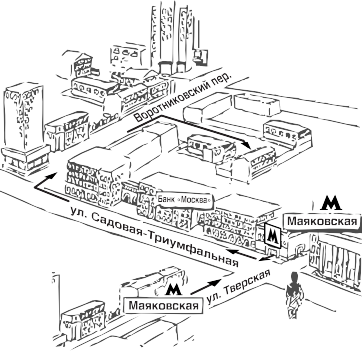 Адрес и телефоны Центра техническогообслуживания «СиЭс Медика»: 127006, Москва, Воротниковский пер.,д. 7, стр. 3 (м. «Маяковская»)Тел/факс:(499) 995-11-32 (многоканальный)E-mail: csinfo@csmedica.ru,service@csmedica.ru (сервисный центр)www.csmedica.ru«СиЭс Медика» в г. Москва:пн-пт: с 09.30 до 19.00 (без перерыва на обед), сб: с 10.00 до 18.00(без перерыва на обед),вс и праздничные дни - выходнойСхема расположения Центра техническогообслуживания «СиЭс Медика»Арзамас, ООО «СиЭс Медика Поволжье», ул. Жуковского, д. 13/2, оф. 22, тел.: (831) 472-96-05, arz_cs@bk.ruАрмавир, ООО «СиЭс Медика Кубань» (Краснодар), ул. Тимирязева, д. 26, тел.: (86137) 58-202, cs_medicarm@mail.ruАрхангельск, ООО «СиЭс Медика Поморье»,ул. Северодвинская, д. 63, тел.: (8182) 64-09-55, 20-22-10, pomorie@csmedica.ruАстрахань, ООО «СиЭс Медика Астрахань», ул. Боевая, д. 134, тел.: (8512) 38-20-78, astrahan@csmedica.ruБарнаул, ООО «СиЭс Медика Алтай», ул. Юрина, д. 188б, тел.: (3852) 54-37-54, 60-30-22, cs-barnaul@mail.ruБелгород, ООО «СиЭс Медика Белгород», ул. Архиерейская, д. 2А, оф. 11, тел.: (4722) 42-12-94, belgorod@csmedica.ruБлаговещенск, ООО «СиЭс Медика Дальний Востоки Забайкалье» (Хабаровск), ул. Калинина, д. 103, оф. 215, тел.: (4162) 53-12-23, 53-12-25, csmedica-amur@yandex.ruБратск, ООО «СиЭс Медика Восток» (Иркутск), Жилрайон Падун, ул. 25-летия Братскгэсстроя, д. 21,тел.: (3953) 341-391, csmedica@bk.ruБрянск, ООО «СиЭс Медика Брянск», 2-й Советский пер., д. 3, оф. №1, тел.: (4832) 37-15-93, 37-15-94,cs-bryansk@bk.ruВеликий Новгород, ООО «СиЭс Медика Северо-Запад», ул. Мерецкова-Волосова, д. 9, тел.: (951) 722-15-75, novgorod@csmedica.ruВладивосток, ООО «СиЭс Медика Дальний Восток и Забайкалье» (Хабаровск), ул. Лазо, д. 9, оф. 101,тел.: (4232) 37-00-57, 60-60-28, csmedica-dv@mail.ruВладимир, ООО «СиЭс Медика Владимир»,ул. Сурикова, д. 10А, оф. 6, тел.: (4922) 52-64-47, csmedica-vladimir@mail.ruВолгоград, ООО «СиЭс Медика Нижняя Волга»,ул. Землянского, д. 7, тел.: (8442) 23-84-44, 23-31-14,24-34-49, csmedica34@mail.ru5Вологда, ООО «СиЭс Медика Вологда», Советский просп., д. 50, оф. 5, тел.: (8172) 75-45-76, csmedika@vologda.ruВоронеж, ООО «СиЭс Медика Черноземье»,ул. Грамши, д. 73а, тел.: (4732) 39-31-47, 39-18-54,voronezh@csmedica.vrn.ruЕкатеринбург, Офис ООО «СиЭс Медика Урал», ул. Тургенева, д. 30А, тел.: (343) 222-74-75, med@csmedica-ural.ruСервисно-консультационый центр,ул. 8 Марта, д. 5, оф. 117, тел.: (343) 371-30-84,371-34-11, service@csmedica-ural.ruИваново, ООО «СиЭс Медика Иваново», ул. Колесанова, д. 11/2, тел.: (4932) 29-08-74, csmedica-ivanovo@mail.ruИжевск, ООО «СиЭс Медика Вятка» (Киров),ул. 40 лет Победы, д. 122, тел.: (3412) 377-545, 377-664,csmedica18@mail.ruИркутск, ООО «СиЭс Медика Восток», ул. Александра Невского, д. 15/4, тел.: (3952) 205-141, 206-687, 298-458, 298-456, 291-268, vostok@csmedicairk.ruЙошкар-Ола, ООО «СиЭс Медика Йошкар-Ола»,просп. Гагарина, д. 14А, тел.: (8362) 42-65-81, 42-26-73, csm@mari-el.ruКазань, ООО «СиЭс Медика Казань»,ул. Чистопольская, д. 81, оф. 13, тел.: (843) 527-51-06,527-64-43, csmedica16-wnh@mail.ruКалининград, ООО «СиЭс Медика Калининград»,ул. Нарвская, д. 49е, оф. 208, 206, тел.: (4012) 95-38-65, kaliningrad@csmedica.ruКалуга, ООО «СиЭс Медика Калуга», ул. Окружная, д. 7, тел.: (4842) 909-989, 595-069, 909-989, (903) 636-50-69, csmedica_kaluga@mail.ruКемерово, ООО «СиЭс Медика Кемерово»,ул. Свободы, д. 35, оф. 103, тел.: (3842) 59-22-02,65-74-60, nikitin_cs@mail.ruКиров, ООО «СиЭс Медика Вятка», Студенческий пр., д. 19, к. 2, тел.: (8332) 51-36-25, 51-36-26, vyatka@csmedica.ruКострома, ООО «СиЭс Медика Иваново», просп. Мира, д. 51, тел.: (4942) 55-28-73, csmedica-ivanovo@mail.ruКраснодар, Офис ООО «СиЭс Медика Кубань»,ул. Севастопольская, д. 6/1, тел.: (861) 238-47-80, 238-47-90, omron@kubannet.ruСервисно-консультационный центр, ул. Севастопольская,д. 6/1, оф. 17, тел.: (861) 238-47-95, service23@csmediсa.ruКрасноярск, ООО «СиЭс Медика Енисей», ул. Красной Гвардии, д. 21, оф. 601, 602, тел.: (391) 221-24-83, 221-20-72, 221-60-98, info@csmedicaenisey.ruКурск, ООО «СиЭс Медика Курск», ул. Гайдара, д. 18,этаж 1, тел.: (4712) 74-00-78, 74-00-79, cs-kursk@rambler.ruЛипецк, ООО «СиЭс Медика Липецк», ул. Политехническая, д. 3, тел.: (4742) 25-60-16, (4742) 25-60-12, lipetsk@csmedica.ruМагнитогорск, ООО «СиЭс Медика Урал» (Екатеринбург), ул. Октябрьская, д. 9, тел.: (3519) 29-49-14, mgn@csmedica-ural.ruМахачкала, ООО «СиЭс Медика Махачкала»,ул. Дзержинского, д. 17б, к. 24, тел.: (8722) 55-85-40, csmahachkala@mail.ruМинеральные Воды, ООО «СиЭс Медика Северный Кавказ», ул. Новоселов, д. 10б, тел.: (87922) 6-02-31, факс: 6-06-48, csmedicakmv@mail.ruМурманск, ООО «СиЭс Медика Карелия» (Петрозаводск), просп. Ленина, д. 5, оф. 1, тел.: (8152) 25-53-43, murmansk@csmedica.ruНабережные Челны, ООО «СиЭс Медика Казань», просп. Московский, д. 91, тел.: (8552) 58-94-97, csmedica16-4@mail.ruНижневартовск, ООО «СиЭс Медика Югра»,ул. Ханты-Мансийская, д. 2, стр. 1, тел.: (902) 855-85-01,(908) 873-30-47, cstyumen@mail.ru, cs-nv86@yandex.ruНижний Новгород, ООО «СиЭс Медика Поволжье»,ул. Горького, д. 48/50, тел.: (831) 434-44-77, 433-90-90,csmedica@csmedica.nnov.ruНовокузнецк, ООО «СиЭс Медика Новокузнецк»,пр-т Металлургов, д. 48, тел.: (3843) 60-05-18, 46-46-44 novokuznetsk@csmedica.ruНовороссийск, ООО «СиЭс Медика Кубань» (Краснодар), ул. Революции 1905 года, д. 65, тел.: (8617) 64-32-51, cs_medicanov@mail.ruНовосибирск, ООО «СиЭс Медика Сибирь», ул. Немировича-Данченко, д. 169, тел.: (383) 346-18-11, 346-20-68, cs-siberia@mail.ruОмск, ООО «СиЭс Медика Омск», ул. Декабристов, д. 104, тел.: (3812) 210-300, 59-55-03, direktor55@csmedica.ruОрёл, ООО «СиЭс Медика Орел», ул. Латышских стрелков, д. 6, тел.: (4862) 307-127, orel@csmedica.ruОренбург, ООО «СиЭс Медика Оренбург»,ул. Цвиллинга, д. 46, оф. 4, тел.: (3532) 404-607, 404-608, csorenburg@mail.ruОрехово-Зуево, ООО «СиЭс Медика Подмосковье», Московская обл., г. Орехово-Зуево, ул. Володарского, д. 80а, тел.: (496) 412-64-27, cspodmoskovie@mail.ruПенза, ООО «СиЭс Медика Пенза», ул. Калинина, д. 89, тел.: (8412) 56-18-37, 32-05-05, penza@csmedica.ruПермь, ООО «СиЭс Медика Пермь», ул. Мильчакова, д. 28, тел.: (342) 224-52-19, 229-87-75, perm@csmedica.ruПетрозаводск, ООО «СиЭс Медика Карелия», ул. Маршала Мерецкова, д. 16, оф. 6,тел.: (8142) 59-27-14, karelia@csmedica.ruПсков, ООО «СиЭс Медика Северо-Запад»,ул. Леона Поземского, д. 10, помещение 1001, тел.: (911) 885-07-56, csmedica.pskov@yandex.ruРоссошь, ООО «СиЭс Медика Черноземье» (Воронеж), ул. 9 Января, д. 12, тел.: (47396) 4-88-94, rossoch@csmedica.ruРостов-на-Дону, ООО «СиЭс Медика Ростов-на-Дону», ул. Фурмановская, д. 148, тел.: (863) 231-03-85 (86), 231-04-85 (86), 231-07-87, rostov@csmedica.ruРязань, ООО «СиЭс Медика Рязань»,ул. Семена Середы, д. 42, тел.: (4912) 50-04-03, 96-63-10,96-93-66, ryazan@csmedica.ruСамара, Офис ООО «СиЭс Медика Самара», ул. Блюхера, д. 30, оф. 4а, тел.: (846) 267-38-33, 260-15-79, 260-15-81, csmedica-samara@sama.ruСервисно-консультационный центр,ул. Революционная, д. 70, стр. 3, оф. 114,тел.: (846) 267-38-40, csmedica-samara@sama.ruСанкт-Петербург, Офис ООО «СиЭс Медика Северо-Запад», Малодетскосельский просп., д. 36, лит. Н,тел.: (812) 309-09-80, csnw@csmedica.ru Сервисно-консультационный центр, Малодетскосельский просп., д. 36, лит. Н, тел. (812) 715-88-93, spbservice@csmedica.ruСаранск, ООО «СиЭс Медика Саранск», ул. Васенко, д. 15, подъезд №3, этаж 2, комната №222,тел.: (8342) 27-03-24, 22-23-91, csmedica@saransk.ruСаратов, ООО «СиЭс Медика Саратов»,ул. Чапаева, д. 112/124, тел.: (8452) 79-90-45, 79-90-46,csmsaratov@mail.ruСаров, ООО «СиЭс Медика Поволжье» (Н. Новгород), просп. Октябрьский, д. 18, тел.: (950) 360-70-77, arz_cs1@bk.ru, arz_cs@bk.ruСмоленск, ООО «СиЭс Медика Смоленск», просп. Гагарина, д. 60, тел.: (4812) 35-85-68, smolensk@csmedica.ruСочи, ООО «СиЭс Медика Кубань» (Краснодар), Центральный район, ул. Конституции, д. 44/1, тел.: (8622) 61-57-65, cs_medicasochi@mail.ruСтаврополь, ООО «СиЭс Медика Ставрополь»,ул. Маршала Жукова, д. 7, тел.: (8652) 26-38-96, 26-38-93, csmedicastv@mail.ruСтарый Оскол, ООО «СиЭс Медика Белгород»,ул. Ватутина, д. 54, тел.: (4725) 24-17-89, oskol_cs@mail.ruСургут, ООО «СиЭс Медика Югра», ул. Мелик-Карамова, д. 64, каб. №10,тел.: (912) 817-41-41, cstyumen@mail.ru, cssurgut@mail.ruТамбов, ООО «СиЭс Медика Тамбов», ул. Ореховая,д. 10, помещ. 1, тел.: (4752) 49-47-10, tambov@csmedica.ruТверь, ООО «СиЭс Медика Тверь», просп. Чайковского, д. 23, тел.: (4822) 32-89-66, tver@csmedica.ruТольятти, ООО «СиЭс Медика Самара», бульвар Гая,д. 1а, оф. 6, тел.: (8482) 74-88-89, csmedica-tlt@yandex.ruТомск, ООО «СиЭс Медика Томск», ул. Нахимова,д. 13/1, оф. 104, тел.: (3822) 902-703, info_tomsk@mail.ruТула, ООО «СиЭс Медика Тула», ул. Демонстрации, д. 149, тел.: (4872) 36-80-56, tula@csmedica.ruТюмень, ООО «СиЭс Медика Тюмень»,ул. Холодильная, д. 142, оф. 12, тел.: (3452) 34-22-70,(908) 873-30-47, cstyumen@mail.ruУлан-Удэ, ООО «СиЭс Медика Восток» (Иркутск),ул. Свердлова, д. 12г, оф. 101, тел.: (3012) 21-82-29, csmedicabur@mail.ruУльяновск, ООО «СиЭс Медика Поволжье» (Н. Новгород), Западный б-р, д. 27, оф. 101, тел.: (8422) 68-77-95,688-128, csmedica.uln@yandex.ruУфа, ООО «СиЭс Медика Башкортостан»,ул. Натальи Ковшовой, д. 10, тел.: (3472) 34-18-08, csmedica.ufa@mail.ruХабаровск, ООО «СиЭс Медика Дальний Восток и Забайкалье», ул. Ким-Ю-Чена, д. 44/И, оф. 3, тел.: (4212) 41-12-65, csmedica-amur@yandex.ruЧебоксары, ООО «СиЭс Медика Чебоксары»,ул. Энгельса, д. 28, оф. 107, тел.: (8352) 56-24-08,57-43-31, csm-ch@mail.ruЧелябинск, ООО «СиЭс Медика Урал» (Екатеринбург), ул. Свободы, д. 145, тел.: (351) 237-48-93, chel@csmedica-ural.ruЧереповец, ООО «СиЭс Медика Вологда»,ул. Краснодонцев, д. 24, оф. 1, тел.: (8202) 20-55-33, csmedicacherepovets@rambler.ruЧита, ООО «СиЭс Медика Дальний Восток и Забайкалье» (Хабаровск), ул. Чайковского, д. 30, оф. 10,тел.: (3022) 32-49-03, csmedica-chita@mail.ruШахты, ООО «СиЭс Медика Ростов-на-Дону», ул. Ионова, д. 110а, тел.: (86362) 6-80-52, 6-80-53, shuhti@csmedica.ruЯрославль, ООО «СиЭс Медика Ярославль»,ул. Салтыкова-Щедрина, д. 44/18, тел.: (4852) 90-66-53, 20-12-50, 73-11-82 yaroslavl@csmedica.ru6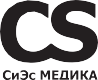 Произведено по заказу и под контролемООО «СиЭс Медика»Импортером и уполномоченной изготовителем организацией на территории Российской Федерации, а также государств-членов Таможенного союза является фирма ООО «СиЭс Медика»127006, Москва, Воротниковский пер., д. 7, стр. 3Тел.: (495) 363–16–52	Тел./факс: (495) 363–16–56E–mail: csinfo@csmedica.ru www.csmedica.ru, сиэсмедика.рфЦентр технического обслуживания в Москве: 127006, Москва,Воротниковский пер., д. 7, стр. 3 (м. «Маяковская») Тел/факс: (499) 995-11-32 (многокан.)E-mail: csinfo@csmedica.ru, service@csmedica.ru (сервисный центр) www.csmedica.ru, сиэсмедика.рфБесплатная горячая линия по России: 8-800-555-00-80 Производитель:Shenzhen Complectservice Industrial & Trade Co., Ltd.,Room 1103, Guidu Building, Chunfeng Road, Luohu District, 518001 Shenzhen, People's Republic of ChinaШэньчжень Комплектсервис Индастриал энд Трейд Ко., Лтд., Рум 1103, Гуйду Билдинг, Чуньфэн Роуд, Лоху Дистрикт, 518001 Шэньчжень, Китайская Народная Республика Производственное подразделение:Zhenjiang Complectservice Industrial & Trade Co., Ltd.,No.2 Building 10 Libao Road, Sanshan Industrial District, Guyang Town, Dantu District, 212143 Zhenjiang City, Jiangsu,People's Republic of China Чжэньцзян Комплектсервис Индастриал энд Трейд Ко., Лтд.,Но. 2 Билдинг 10 Либао Роуд, Саншан Индастриал Дистрикт, Гуян Таун, Данту Дистрикт, 212143 Чжэньцзян Сити, Цзянсу, Китайская Народная РеспубликаD02.M08.G2016Условия эксплуатации:температура окружающего воздуха относительная влажность при 25°С10 – 40°С30 – 85 %Условия хранения и транспортирования: температура окружающего воздуха относительная влажность при 25°С атмосферное давлениеот – 20°С до + 60°Сот 10% до 95%от 70 до 106 кПаСрок службы2 года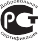 Знак соответствия при добровольной сертификацииКомплектующие и (или)расходные материалыСрок гарантииСрок службыголовка фонендоскопа, включающая стетоскопическую и фонендоскопическуюголовки2 года2 годаоголовье с эластичными оливами2 года2 годаY-образный звукопровод2 года2 года